Name of Journal: World Journal of HepatologyManuscript NO: 79547Manuscript Type: SYSTEMATIC REVIEWSCLIF-SOFA and CLIF-C scores for the prognostication of acute-on-chronic liver failure and acute decompensation of cirrhosis: A systematic reviewRashed E et al. Prognostication of ACLFEbrahim Rashed, Jonathan SolderaEbrahim Rashed, Jonathan Soldera, Acute Medicine, University of South Wales, Cardiff CF37 1DL, United KingdomAuthor contributions: Both authors contributed to writing and reviewing the final draft of the manuscript.Corresponding author: Jonathan Soldera, MD, MSc, Associate Professor, Staff Physician, Acute Medicine, University of South Wales, Llantwit Rd, Pontypridd, Cardiff CF37 1DL, United Kingdom. jonathansoldera@gmail.comReceived: August 26, 2022Revised: October 18, 2022Accepted: November 7, 2022Published online: December 27, 2022AbstractBACKGROUNDAcute-on-chronic liver failure (ACLF) is a syndrome characterized by decompensation in individuals with chronic liver disease, generally secondary to one or more extra-hepatic organ failures, implying an elevated mortality rate. Acute decompensation (AD) is the term used for one or more significant consequences of liver disease in a short time and is the most common reason for hospital admission in cirrhotic patients. The European Association for the Study of Liver-Chronic-Liver Failure (EASL-CLIF) Group modified the intensive care Sequential Organ Failure Assessment score into CLIF-SOFA, which detects the presence of ACLF in patients with or without AD, classifying it into three grades.AIMTo investigate the role of the EASL-CLIF definition for ACLF and the ability of CLIF-SOFA, CLIF-C ACLF, and CLIF-C AD scores for prognosticating ACLF or AD.METHODSThis study is a literature review using a standardized search method, conducted using the steps following the guidelines for reporting systematic reviews set out by the PRISMA statement. For specific keywords, relevant articles were found by searching PubMed, ScienceDirect, and BioMed Central-BMC. The databases were searched using the search terms by one reviewer, and a list of potentially eligible studies was generated based on the titles and abstracts screened. The data were then extracted and assessed on the basis of the Reference Citation Analysis (https://www.referencecitationanalysis.com/).RESULTSMost of the included studies used the EASL-CLIF definition for ACLF to identify cirrhotic patients with a significant risk of short-term mortality. The primary outcome in all reviewed studies was mortality. Most of the study findings were based on an area under the receiver operating characteristic curve (AUROC) analysis, which revealed that CLIF-SOFA, CLIF-C ACLF, and CLIF-C AD scores were preferable to other models predicting 28-d mortality. Their AUROC scores were higher and able to predict all-cause mortality at 90, 180, and 365 d. A total of 50 articles were included in this study, which found that the CLIF-SOFA, CLIF-C ACLF and CLIF-C AD scores in more than half of the articles were able to predict short-term and long-term mortality in patients with either ACLF or AD.CONCLUSIONCLIF-SOFA score surpasses other models in predicting mortality in ACLF patients, especially in the short-term. CLIF-SOFA, CLIF-C ACLF, and CLIF-C AD are accurate short-term and long-term mortality prognosticating scores.Key Words: End-stage liver disease; Acute-on-chronic liver failure; CLIF-SOFA; CLIF-C ACLF; CLIF-C AD©The Author(s) 2022. Published by Baishideng Publishing Group Inc. All rights reserved.Citation: Rashed E, Soldera J. CLIF-SOFA and CLIF-C scores for the prognostication of acute-on-chronic liver failure and acute decompensation of cirrhosis: A systematic review. World J Hepatol 2022; 14(12): 2025-2043 URL: https://www.wjgnet.com/1948-5182/full/v14/i12/2025.htm DOI: https://dx.doi.org/10.4254/wjh.v14.i12.2025Core Tip: Acute-on-chronic liver failure (ACLF) is a serious medical challenge worldwide, and its occurrence is a difficult clinical incident due to its severe presentation, quick disease course, and elevated short-term mortality. The European Association for the Study of Liver-Chronic-Liver Failure (EASL-CLIF) Consortium proposal has gained considerable acceptance as a diagnostic criteria for ACLF. CLIF-SOFA has increased the ability to detect patients with ACLF. Unless presenting with renal impairment and/or mild to moderate hepatic encephalopathy, cirrhotic patients with acute decompensation and single liver failure (or any other single "non-renal" organ failure) had a minimum mortality risk. These results suggest that CLIF-SOFA score surpasses other models in predicting mortality in ACLF patients, especially in the short-term.INTRODUCTIONAcute-on-chronic liver failure (ACLF) is a syndrome characterized by liver decompensation in individuals with chronic liver disease. It is associated with one or more extra-hepatic organ failures and an elevated mortality rate[1-4]. Acute decompensation (AD) is the term used for the occurrence of one or more significant complications of liver disease in a short period of time (i.e., bacterial infection, gastrointestinal haemorrhage, ascites, encephalopathy)[5-9]. It is the most common reason for hospital admission in cirrhotic patients. Most of these patients will develop AD without any other significant features, while others will develop AD associated with multiple organ failures (i.e., kidney failure, declining liver function, and/or other organ failures). Nevertheless, AD patients with extra-hepatic organ failures are at greater risk for short-term mortality[10-12]. In Europe and America, the primary cause of ACLF is alcohol, while viral hepatitis infection is the main cause of ACLF in Asia, particularly in China[13]. Despite procedures such as haemodialysis and liver transplantation significantly increasing short-term survival, they are not widely available in medical care due to their high cost, the requirement for hospital admission, and the limited availability of liver resources[14]. ACLF places a significant financial burden on patients and on the healthcare system.A European prospective multi-centric study named CANONIC developed and published in 2013 definitions and a classification and grading of ACLF. The most common reasons for cirrhosis were alcoholic liver disease, chronic hepatitis C, and/or both[15]. Hepatic (alcoholic liver injury) and extra-hepatic disorders (gastrointestinal bleeding or bacterial infection) were the most common precipitating disorders for decompensation of cirrhosis, with or without ACLF. The most common organ failures (OFs) were kidney (55.8% of ACLF patients) and liver failure (43.6%), then coagulation (27.7%) and cerebral failure (24.1%). Heart and respiratory failures were the least common, around 16.8% and 9.2%, respectively[15]. Twenty-eight-day transplant-free mortality rate in ACLF patients was 32.8%, while in patients without ACLF, it was 1.9%[15].Ascites, a higher model for end-stage liver disease (MELD) score, low haemoglobin (Hb) levels, and low mean arterial pressure were defined as predictive factors for ACLF development in a large single-centre Italian prospective cohort of cirrhotic outpatients[16]. The European Association for the Study of Liver-Chronic-Liver Failure (EASL-CLIF) consortium has stated that today's global mortality rate of ACLF ranges from 30% to 50%. The aim of the current study is to provide an overview of research into the role of the EASL-CLIF definition for ACLF, as well as the ability of CLIF-Sequential Organ Failure Assessment (SOFA), CLIF-C ACLF and CLIF-C AD scores to predict adverse outcomes associated with chronic liver disease.Prognostic scoring systemsVarious predictive scores have previously been developed. Nearly fifty years ago, the Child-Turcotte-Pugh (CTP) (Table 1) score was established as the most relevant liver-specific score[17]. Wiesner's study evaluated data to develop the MELD score that outperformed the CTP score in predicting 90-d death in individuals with chronic end-stage liver disease[18]. The MELD-Na score (Table 2), which combines the MELD score with serum sodium content, has enhanced predictive accuracy in patients with cirrhosis awaiting liver transplantation[19]. The CLIF-SOFA score, a new scoring system that is an adaptation of the original SOFA score, was used to describe ACLF in the EASL-CLIF CANONIC study of ACLF in cirrhotic patients (Table 3). It has been used to distinguish AD from ACLF, classifying it into three grades[15]. The EASL-CLIF consortium also established the CLIF consortium organ failure (CLIF-C OF) score.Jalan et al[20], described that age and white blood cell (WBC) counts are independent risk factors for death in subsequent investigations and developed the CLIF-C ACLF score. The EASL-CLIF Group created an online calculator for calculating CLIF-SOFA and either CLIF-C ACLF or CLIF-C AD (https://www.clifresearch.com/ToolsCalculators.aspx).CLIF-C ACLF Score Formula: The CLIF-C ACLF Score Formula[21] combines (CLIF-C OF score, age, and WBC) with the following formula: CLIF-C ACLF = 10 × [0.33 × CLIF-OFs + 0.04 × Age + 0.63 × Ln (WBC)] – 2.CLIF-C AD Score Formula: The CLIF-C AD Score Formula (non-ACLF patients with AD) combines (Age, Creatinine, international normalized ratio (INR), WBC, and Sodium) with the following formula[22,23]: CLIF-C AD = 10 × [0.03 × Age + 0.66 × Ln (Creatinine mg/dL) + 1.71 × Ln (INR) + 0.88 × Ln (WBC 109 cells/L) – 0.05 × (Sodium mmol/L) + 8].ACLF Grades[15]: Grade I ACLF: Only kidney failure. [According to Shah et al[24], grade 1 could be with one of the following: Liver failure, kidney failure, coagulation, circulatory, or lung failure, with creatinine (1.5 - 1.9 mg/dL), or hepatic encephalopathy (grade 1 or 2), or brain failure with creatinine (1.5 - 1.9 mg/dL)]. Grade II ACLF: Two organ failures. Grade III ACLF: Three organ failures.MATERIALS AND METHODSThis study is a literature review using a standardized search method, conducted using the steps following the guidelines for reporting systematic reviews set out by the PRISMA statement (Preferred Reporting Items for Systematic Reviews and Meta-analyses)[25]. Search strategyFor relevant original studies, a literature search was conducted using PubMed, ScienceDirect, and BioMed Central-BMC databases. The search command used was a combination of words and Boolean characters: ("CLIF-SOFA" OR "CLIF-C ACLF" OR "CLIF-C AD") AND ("acute-on-chronic liver failure"). Reference Citation Analysis (https://www.referencecitationanalysis.com/) was used to supplement the search.Study selectionStudies were included if they analyzed data of patients more than 18 years old from the emergency department or inpatient settings. They needed to report data using ACLF definitions and scores published by the EASL-CLIF group and had a full text available. Studies were excluded if they used only scores other than CLIF-SOFA and CLIF-C AD or CLIF-C ACLF, if they were not written in English or if they were reviews, letters, editorials, opinion articles, conference abstracts, and in-vitro studies.Data extraction and synthesisThe databases were searched using the above search terms by one reviewer, and a list of potentially eligible studies was generated based on the titles and abstracts screened. Then, a full-text review was conducted, using the inclusion and exclusion criteria. RESULTSStudy selectionFigure 1 shows the study search and the selection process, including the reasons for exclusion after a full-text review. A total of 50 related articles were included in the final review.Study qualityMost of the included studies used the EASL-CLIF definition for ACLF to identify patients with cirrhosis who had a significant risk of short-term mortality. Some articles used the Asian Pacific Association for the Study of the Liver and Chinese Group on the Study of Severe Hepatitis B-ACLF (COSSH-ACLF) prognostic criteria. The included studies were not assessed using a quality assessment tool, although they were considered to be good quality.Study outcomeThe primary outcome in all reviewed studies was mortality. Most of the studies' findings were based on an area under the receiver operating characteristic curve (AUROC) analysis, which revealed that CLIF-SOFA, CLIF-C ACLF, and CLIF-C AD scores were preferable to other models predicting 28-d mortality (Table 4). They had the greatest AUROC scores predicting overall mortality at 90, 180, and 365 d.DISCUSSIONACLF has become a serious medical challenge, and it remains a complex clinical scenario for hepatologists and specialists in different related departments due to its severe presentation, and quick disease course with high short-term mortality. Regional differences when defining ACLF and understanding its diagnostic methods has led to many clinical phenotypes. The current therapeutic management of ACLF patients primarily focuses on treating and supporting multiple organ failures[26]. The CANONIC study introduced accurate criteria for the diagnosis of this condition. The CLIF-SOFA score was developed and evaluated for the prognosis of ACLF in the CANONIC research[15]. This development has increased the ability to distinguish patients with ACLF from those with AD using the CLIF-SOFA parameters[15]. Every scoring system has advantages and disadvantages. Even though the CLIF-SOFA score has a significant prognosticative accuracy, its calculation is challenging due to the combination of many indicators[14]. The CTP score is calculated by the ascites, serum bilirubin, albumin, prothrombin time, and hepatic encephalopathy (HE) levels[17]. The presence of HE and ascites is a component of the CTP score; nevertheless, these are subjective, without a defined cut-off value. The MELD score includes three laboratory markers: INR, bilirubin, and creatinine; nevertheless, it is susceptible to confounding factors such as haemorrhage, ascites, and diuretic treatment, and there are no obviously defined cut-off levels for identifying patients with cirrhosis[27]. The MELD score does not include subjective indicators, which may diminish evaluating reliability[28]. Hyponatraemia is strongly associated with the prognosis of cirrhotic patients, especially those with ascites; thus, the MELD-Na score was developed to improve on the MELD score[29]. Jalan et al[20] in 2014, showed that the CLIF-C OF accuracy is similar to the CLIF-SOFA score in predicting mortality. The CLIF-C ACLF score does not consider only the role of extra-hepatic organ injuries, circulatory system failure, and coagulation impairment on prognosis, but also includes the WBC count, in order to assess the level of inflammation. In this study, the CLIF-C ACLF score outperformed the CTP, MELD and MELD-Na scores[30]. This was also true of the CANONIC study data, which demonstrated that CLIF-SOFA, CLIF-C OF and CLIF-C ACLF scores were able to outperform CTP, MELD, and MELD-Na scores when predicting short- and long-term mortality in ACLF patients[15,20]. ACLF and infectionZhang et al[31] in 2018, assessed the relationship between bacterial infection and predictors of mortality in ACLF patients with autoimmune liver disease. No significant association was found between 28-d and 90-d transplant-free mortality and any predictor. The CTP, MELD, and CLIF-SOFA scores of ACLF patients with bacterial infection were all high[31]. ACLF and ascitesAscites at admission were a potential risk for post-enrollment development of ACLF in the study by Moreau et al, as it is an independent prognostic factor of renal failure following bacterial infection[15,32,33]. CLIF-SOFA scores at enrollment and ACLF diagnosis were significant independent predictors for post-enrollment ACLF development and ACLF-associated death, respectively[15]. ACLF and albumin-bilirubinThe albumin-bilirubin (ALBI) score, which uses albumin and bilirubin values to indicate liver injury, effectively predicts the outcome of hepatocellular carcinoma[34]. The ALBI score and the CLIF-SOFA score had a comparable effect in predicting the outcome of ACLF patients, according to the findings of Liu et al[35]. ACLF and hepatitis B virusHepatitis B virus (HBV) is the most common etiology of ACLF in the East, which differed from patients in Western societies. HBV-ACLF is a pan-Asian and African condition associated with excessively elevated short-term mortality[36]. In 2021, Li et al[37] created a new simple prognostic score that can accurately predict outcomes in HBV-ACLF patients. The C-indices of the new score were significantly higher than the C-indices of four existing scores (COSSH-ACLF, CLIF-C ACLF, MELD, and MELD-Na) for 28- and 90-d mortality. Without assessing organ failure, the novel prognostic score can correctly predict short-term mortality in patients with HBV-ACLF and could be used to guide clinical care[37]. In Taiwan, a viral hepatitis endemic country[38], a study demonstrated that APACHE III, CLIF-OF and CLIF-C ACLF scores have outperformed other models for predicting 28-d overall mortality[38]. ACLF and HRS Terres et al[39] assessed and compared the significance of liver-specific scores in predicting mortality in hepatorenal syndrome (HRS) patients who received terlipressin. CTP was superior to CLIF-SOFA, CLIF-ACLF, MELD, and MELD-Na in estimating 30-d, 90-d, and 365-d mortality[39]. ACLF and AOVHCTP was superior to CLIF-SOFA, CLIF-ACLF, MELD, and MELD-Na in estimating 30-d and 90-d mortality in AD patients, while CLIF-SOFA was better in ACLF patients with acute oesophageal variceal haemorrhage (AOVH) who received terlipressin[40]. ACLF and SBPCLIF-SOFA has demonstrated superior performance in spontaneous bacterial peritonitis (SBP)[41] and alcoholic hepatitis[42]. ACLF and AKIBoth the standard and the modified CLIF-SOFA scores demonstrated remarkable accuracy for the prognostication of 28-d transplant free-mortality evaluation (AUC-ROC greater than 0.9) in acute kidney injury (AKI) patients with cirrhosis and AD. Nevertheless, it presents a reduced effectiveness in 90-d mortality assessment (AUC-ROC 0.78). These results are comparable to the results reported by Angeli et al[43] in 2015. Hepatic and extra-hepatic injuryA study by Gupta et al[44] in 2017, that included hepatic and extra-hepatic ACLF patients showed that, in the hepatic group, iMELD was the best indicator of 28-d mortality. On the other hand, CLIF-SOFA was the strongest predictor of death in the extra-hepatic ACLF cohort. The majority of patients in this cohort were decompensated, and infection was the most frequent extra-hepatic event, leading to systemic inflammation and extra-hepatic organ involvement with fewer liver failures[44].Critically unwell conditionsIn predicting 90-d mortality, the SOFA score surpassed the more commonly used prognostic liver-specific scores (MELD, SOFA, CLIF-SOFA, CLIF-C OF, and CLIF-C ACLF/CLIF-C AD) in a study conducted to describe the best mortality risk factor(s) in critically unwell ACLF patients[45]. The CLIF-C ACLF, CLIF-C OF and ACLF grades varied widely between ACLF patients who underwent liver transplantation and those who died waiting for an organ. At the time of admission, those with two or three organ failures had survival rates ranging from 30% to 55%, whereas patients with more than three organ failures had mortality rates approaching 80%[46]. AD and SARS-CoV-2Mendizabal et al[47] performed a study to evaluate whether severe acute respiratory syndrome coronavirus 2 (SARS-CoV-2) infection affects the outcome of hospitalized cirrhotic patients and to assess the effectiveness of the different prognostic models in predicting mortality. CLIF-C scores performed better than North American Consortium for the Study of End-Stage Liver Disease (NACSELD)–ACLF score, CTP, and MELD-Na. ACLF and alcohol intakeAggressive alcohol intake, alcoholic hepatitis, and bacterial infection were the most common causes of ACLF in alcohol liver disease[48]. The AUROCs of the CLIF-SOFA, CLIF-OF, and CLIF-C scores showed a slight superior effect in estimating short-term mortality; however, they were equivalent to MELD and MELD-Na[49]. To clarify this finding, Chirapongsathorn et al[49] had elevated short- and long-term mortality rates. In patients with ACLF, as per the CLIF-C definition, the prediction accuracy of the CLIF-SOFA, CLIF-OF and CLIF-C scoring tools were no better than the accuracy of MELD and MELD-Na scores. In a retrospective investigation by Lee et al[50] the CLIF-SOFA score surpassed other scoring systems in estimating short-term mortality in alcoholic cirrhotic patients with AD. Prognostic scores and liver transplantationThe MELD score is commonly used in liver transplantation (LT) as a scoring method for organ allocation and is the standard model prognostic tool for predicting 3-mo to 6-mo survival in patients with liver failure[51]. Nevertheless, ACLF has a distinct clinical characteristic (Table 5); therefore, the MELD score for patients with ACLF is not expected to be optimal[52]. The MELD score was associated with post-transplant survival but is considered to have poor prediction accuracy[53]. No more trials demonstrated that CLIF-SOFA, CLIF-C ACLF, or CLIF-C OF had good prognostic value for short-term survival after LT[52]. General comparison of prognostic scoresDespite the excellent predictive accuracy of CLIF-C ACLF and CLIF-C OF scores, they were developed analyzing data from patients generally with alcohol-related liver disease from Europe and the United States, and more research is necessary to confirm whether this is appropriate for Asian populations. However, according to the study by Zhang et al, the scores were also applicable in Asian populations[14]. A higher CLIF-SOFA was separately associated with higher mortality; this is consistent with previous research, which found that the CLIF-SOFA was better than other liver-specific scores in predicting mortality[42,54,55]. It has been shown by other researchers that CLIF-C ACLF or CLIF-C AD, MELD, and MELD-Na are preferred, even for extra-hepatic injuries[56,57]. In the study by Zhang et al[14], the prognostication accuracy and power of the six scores (CTP score, MELD score, MELD-Na, CLIF-ACLF score, CLIF-C OF score and CLIF-SOFA score) were analyzed and compared for 28-, 90- and 180-d overall mortality. The AUROC of CLIF-SOFA was superior to other predictive scores at 28-, 90-, and 180-d mortality, particularly at 28 d. The CLIF-SOFA score provides an overall and efficient evaluation of the severity of multi-organ failure in patients with ACLF by considering various systems, including the hepatic, respiratory, coagulation, circulatory, nervous, and renal systems. Zhang et al[14] and other researchers found that at all times, the CLIF-SOFA scores AUROCs were higher than those of other scores. A study performed by Perdigoto et al[58] showed that when ACLF is present, the CLIF-C OF score has good accuracy and is able to diagnose ACLF. MELD, on the other hand, performed better in terms of 90-d mortality prediction. The CLIF-C ACLF score is the most accurate way to predict 28-d mortality in patients with ACLF. The CLIF-C AD score was also beneficial in predicting death in cirrhotic individuals with AD who did not meet diagnostic criteria for ACLF, although it did not outperform other well-established prognostication measures[59]. The CANONIC study found that 28-d mortality was 33.9%, while two Brazilian studies found that mortality rates in ACLF patients were 39%[56,60]. Within the included articles in this study from 2013 to 2022 (Figure 2), CLIF-SOFA was superior to other scores for predicting mortality (mostly in the short-term) in ACLF patients in more than 50% of the included articles, followed by CLIF-C ACLF and CLIF-C AD (30% of the articles)[61-89]. CLIF-C OF was more accurate at 10%. CTP accurately prognosticated ACLF patients with HRS and AOVH patients with AD. The MELD score accurately predicted short-term mortality in ACLF patients who underwent LT (Figure 3).CONCLUSIONThe CLIF-SOFA score surpasses other predictive models in prognosticating short-term mortality in ACLF patients. CLIF-SOFA, CLIF-C ACLF, and CLIF-C AD are accurate in predicting scores for short-term and long-term mortality in patients with ACLF and in predicting adverse outcomes associated with chronic liver disease.ARTICLE HIGHLIGHTSResearch backgroundAcute-on-chronic liver failure is a syndrome characterized by decompensation in individuals with chronic liver disease, and is generally secondary to one or more extra-hepatic organ failures, implying an elevated mortality rate. Acute decompensation is the term used for one or more significant consequences of liver disease in a short time and is the most common reason for hospital admission in cirrhotic patients. Research motivationThe European Association for the Study of Liver-Chronic-Liver Failure (EASL-CLIF) Group modified the intensive care Sequential Organ Failure Assessment score into CLIF-SOFA, which detects the presence of acute-on-chronic liver failure (ACLF) in patients with or without acute decompensation (AD), classifying it into three grades.Research objectivesTo investigate the role of the EASL-CLIF definition for ACLF and the ability of CLIF-SOFA, CLIF-C ACLF, and CLIF-C AD scores for prognosticating ACLF or AD.Research methodsThis study is a literature review using a standardized search method, conducted using the steps following the guidelines for reporting systematic reviews set out by the PRISMA statement. Using specific keywords, relevant articles were found by searching PubMed, ScienceDirect, and BioMed Central-BMC. The databases were searched using the search terms by one reviewer (MSc student), and a list of potentially eligible studies was generated based on the titles and abstracts screened.Research resultsMost of the included studies used the EASL-CLIF definition for ACLF to identify cirrhotic patients with a significant risk of short-term mortality. The primary outcome in all reviewed studies was mortality. Most of the studies' findings were based on an AUROC analysis, which revealed that the CLIF-SOFA, CLIF-C ACLF, and CLIF-C AD scores were preferable to other models in predicting 28-d mortality. They had the greatest AUROC scores predicting overall mortality at 90, 180, and 365 d. A total of 50 articles were included in this study, which found that the CLIF-SOFA, CLIF-C ACLF, and CLIF-C AD scores could predict short-term and long-term mortality in patients with ACLF or AD in more than 50% of the articles found.Research conclusionsThe CLIF-SOFA score surpassed other predictive models in predicting short-term prognosis in ACLF patients. CLIF-SOFA, CLIF-C ACLF, and CLIF-C AD are accurate in predicting scores for short-term and long-term mortality in patients with ACLF and in predicting adverse outcomes associated with chronic liver disease.Research perspectivesWithin the included articles in this study from 2013 to 2022, CLIF-SOFA was superior to other scores for predicting mortality (mainly in the short-term) in ACLF patients in more than 50% of the included articles, followed by CLIF-C ACLF and CLIF-C AD (30% of the articles). CLIF-C OF was accurate at 10%. CTP accurately predicted the score for ACLF patients with HRS and AOVH patients with AD. The MELD score accurately predicted short-term mortality in ACLF patients who underwent LT.REFERENCES1 Praktiknjo M, Clees C, Pigliacelli A, Fischer S, Jansen C, Lehmann J, Pohlmann A, Lattanzi B, Krabbe VK, Strassburg CP, Arroyo V, Merli M, Meyer C, Trebicka J. Sarcopenia Is Associated With Development of Acute-on-Chronic Liver Failure in Decompensated Liver Cirrhosis Receiving Transjugular Intrahepatic Portosystemic Shunt. Clin Transl Gastroenterol 2019; 10: e00025 [PMID: 30939488 DOI: 10.14309/ctg.0000000000000025]2 Cai JJ, Wang K, Jiang HQ, Han T. Characteristics, Risk Factors, and Adverse Outcomes of Hyperkalemia in Acute-on-Chronic Liver Failure Patients. Biomed Res Int 2019; 2019: 6025726 [PMID: 30937312 DOI: 10.1155/2019/6025726]3 Wilde B, Katsounas A. Immune Dysfunction and Albumin-Related Immunity in Liver Cirrhosis. Mediators Inflamm 2019; 2019: 7537649 [PMID: 30930689 DOI: 10.1155/2019/7537649]4 Patil V, Jain M, Venkataraman J. Paracentesis-induced acute kidney injury in decompensated cirrhosis - prevalence and predictors. Clin Exp Hepatol 2019; 5: 55-59 [PMID: 30915407 DOI: 10.5114/ceh.2019.83157]5 Moore KP, Wong F, Gines P, Bernardi M, Ochs A, Salerno F, Angeli P, Porayko M, Moreau R, Garcia-Tsao G, Jimenez W, Planas R, Arroyo V. The management of ascites in cirrhosis: report on the consensus conference of the International Ascites Club. Hepatology 2003; 38: 258-266 [PMID: 12830009 DOI: 10.1053/jhep.2003.50315]6 Blei AT, Córdoba J; Practice Parameters Committee of the American College of Gastroenterology. Hepatic Encephalopathy. Am J Gastroenterol 2001; 96: 1968-1976 [PMID: 11467622 DOI: 10.1111/j.1572-0241.2001.03964.x]7 Garcia-Tsao G, Bosch J. Management of varices and variceal hemorrhage in cirrhosis. N Engl J Med 2010; 362: 823-832 [PMID: 20200386 DOI: 10.1056/NEJMra0901512]8 Arvaniti V, D'Amico G, Fede G, Manousou P, Tsochatzis E, Pleguezuelo M, Burroughs AK. Infections in patients with cirrhosis increase mortality four-fold and should be used in determining prognosis. Gastroenterology 2010; 139: 1246-1256, 1256.e1-1256.e5 [PMID: 20558165 DOI: 10.1053/j.gastro.2010.06.019]9 Gustot T, Durand F, Lebrec D, Vincent JL, Moreau R. Severe sepsis in cirrhosis. Hepatology 2009; 50: 2022-2033 [PMID: 19885876 DOI: 10.1002/hep.23264]10 Jalan R, Williams R. Acute-on-chronic liver failure: pathophysiological basis of therapeutic options. Blood Purif 2002; 20: 252-261 [PMID: 11867872 DOI: 10.1159/000047017]11 Olson JC, Kamath PS. Acute-on-chronic liver failure: concept, natural history, and prognosis. Curr Opin Crit Care 2011; 17: 165-169 [PMID: 21326095 DOI: 10.1097/MCC.0b013e328344b42d]12 Jalan R, Gines P, Olson JC, Mookerjee RP, Moreau R, Garcia-Tsao G, Arroyo V, Kamath PS. Acute-on chronic liver failure. J Hepatol 2012; 57: 1336-1348 [PMID: 22750750 DOI: 10.1016/j.jhep.2012.06.026]13 Zhao RH, Shi Y, Zhao H, Wu W, Sheng JF. Acute-on-chronic liver failure in chronic hepatitis B: an update. Expert Rev Gastroenterol Hepatol 2018; 12: 341-350 [PMID: 29334786 DOI: 10.1080/17474124.2018.1426459]14 Zhang Y, Nie Y, Liu L, Zhu X. Assessing the prognostic scores for the prediction of the mortality of patients with acute-on-chronic liver failure: a retrospective study. PeerJ 2020; 8: e9857 [PMID: 32983642 DOI: 10.7717/peerj.9857]15 Moreau R, Jalan R, Gines P, Pavesi M, Angeli P, Cordoba J, Durand F, Gustot T, Saliba F, Domenicali M, Gerbes A, Wendon J, Alessandria C, Laleman W, Zeuzem S, Trebicka J, Bernardi M, Arroyo V; CANONIC Study Investigators of the EASL–CLIF Consortium. Acute-on-chronic liver failure is a distinct syndrome that develops in patients with acute decompensation of cirrhosis. Gastroenterology 2013; 144: 1426-1437, 1437.e1-1437.e9 [PMID: 23474284 DOI: 10.1053/j.gastro.2013.02.042]16 Piano S, Tonon M, Vettore E, Stanco M, Pilutti C, Romano A, Mareso S, Gambino C, Brocca A, Sticca A, Fasolato S, Angeli P. Incidence, predictors and outcomes of acute-on-chronic liver failure in outpatients with cirrhosis. J Hepatol 2017; 67: 1177-1184 [PMID: 28733221 DOI: 10.1016/j.jhep.2017.07.008]17 Pugh RN, Murray-Lyon IM, Dawson JL, Pietroni MC, Williams R. Transection of the oesophagus for bleeding oesophageal varices. Br J Surg 1973; 60: 646-649 [PMID: 4541913 DOI: 10.1002/bjs.1800600817]18 Wiesner R, Edwards E, Freeman R, Harper A, Kim R, Kamath P, Kremers W, Lake J, Howard T, Merion RM, Wolfe RA, Krom R; United Network for Organ Sharing Liver Disease Severity Score Committee. Model for end-stage liver disease (MELD) and allocation of donor livers. Gastroenterology 2003; 124: 91-96 [PMID: 12512033 DOI: 10.1053/gast.2003.50016]19 Kim WR, Biggins SW, Kremers WK, Wiesner RH, Kamath PS, Benson JT, Edwards E, Therneau TM. Hyponatremia and mortality among patients on the liver-transplant waiting list. N Engl J Med 2008; 359: 1018-1026 [PMID: 18768945 DOI: 10.1056/NEJMoa0801209]20 Jalan R, Saliba F, Pavesi M, Amoros A, Moreau R, Ginès P, Levesque E, Durand F, Angeli P, Caraceni P, Hopf C, Alessandria C, Rodriguez E, Solis-Muñoz P, Laleman W, Trebicka J, Zeuzem S, Gustot T, Mookerjee R, Elkrief L, Soriano G, Cordoba J, Morando F, Gerbes A, Agarwal B, Samuel D, Bernardi M, Arroyo V; CANONIC study investigators of the EASL-CLIF Consortium. Development and validation of a prognostic score to predict mortality in patients with acute-on-chronic liver failure. J Hepatol 2014; 61: 1038-1047 [PMID: 24950482 DOI: 10.1016/j.jhep.2014.06.012]21 Engelmann C, Thomsen KL, Zakeri N, Sheikh M, Agarwal B, Jalan R, Mookerjee RP. Validation of CLIF-C ACLF score to define a threshold for futility of intensive care support for patients with acute-on-chronic liver failure. Crit Care 2018; 22: 254 [PMID: 30305132 DOI: 10.1186/s13054-018-2156-0]22 Jalan R, Pavesi M, Saliba F, Amorós A, Fernandez J, Holland-Fischer P, Sawhney R, Mookerjee R, Caraceni P, Moreau R, Ginès P, Durand F, Angeli P, Alessandria C, Laleman W, Trebicka J, Samuel D, Zeuzem S, Gustot T, Gerbes AL, Wendon J, Bernardi M, Arroyo V; CANONIC Study Investigators; EASL-CLIF Consortium. The CLIF Consortium Acute Decompensation score (CLIF-C ADs) for prognosis of hospitalised cirrhotic patients without acute-on-chronic liver failure. J Hepatol 2015; 62: 831-840 [PMID: 25463539 DOI: 10.1016/j.jhep.2014.11.012]23 European Foundation for the Study of Chronic Liver Failure. Available from: https://www.efclif.com/scientific-activity/score-calculators/clif-c-ad24 Shah NJ, Mousa OY, Syed K, John S. Acute On Chronic Liver Failure. 2022 May 2. In: StatPearls [Internet]. Treasure Island (FL): StatPearls Publishing; 2022 [PMID: 29763077]25 Page MJ, McKenzie JE, Bossuyt PM, Boutron I, Hoffmann TC, Mulrow CD, Shamseer L, Tetzlaff JM, Akl EA, Brennan SE, Chou R, Glanville J, Grimshaw JM, Hróbjartsson A, Lalu MM, Li T, Loder EW, Mayo-Wilson E, McDonald S, McGuinness LA, Stewart LA, Thomas J, Tricco AC, Welch VA, Whiting P, Moher D. The PRISMA 2020 statement: an updated guideline for reporting systematic reviews. BMJ 2021; 372: n71 [PMID: 33782057 DOI: 10.1136/bmj.n71]26 Zaccherini G, Weiss E, Moreau R. Acute-on-chronic liver failure: Definitions, pathophysiology and principles of treatment. JHEP Rep 2021; 3: 100176 [PMID: 33205036 DOI: 10.1016/j.jhepr.2020.100176]27 Cholongitas E, Papatheodoridis GV, Vangeli M, Terreni N, Patch D, Burroughs AK. Systematic review: The model for end-stage liver disease--should it replace Child-Pugh's classification for assessing prognosis in cirrhosis? Aliment Pharmacol Ther 2005; 22: 1079-1089 [PMID: 16305721 DOI: 10.1111/j.1365-2036.2005.02691.x]28 Durand F, Valla D. Assessment of prognosis of cirrhosis. Semin Liver Dis 2008; 28: 110-122 [PMID: 18293281 DOI: 10.1055/s-2008-1040325]29 Biggins SW, Kim WR, Terrault NA, Saab S, Balan V, Schiano T, Benson J, Therneau T, Kremers W, Wiesner R, Kamath P, Klintmalm G. Evidence-based incorporation of serum sodium concentration into MELD. Gastroenterology 2006; 130: 1652-1660 [PMID: 16697729 DOI: 10.1053/j.gastro.2006.02.010]30 Hernaez R, Solà E, Moreau R, Ginès P. Acute-on-chronic liver failure: an update. Gut 2017; 66: 541-553 [PMID: 28053053 DOI: 10.1136/gutjnl-2016-312670]31 Zhang X, Chen P, Gao H, Hao S, Yang M, Zhao H, Hu J, Ma W, Li L. Bacterial Infection and Predictors of Mortality in Patients with Autoimmune Liver Disease-Associated Acute-On-Chronic Liver Failure. Can J Gastroenterol Hepatol 2018; 2018: 5108781 [PMID: 29623264 DOI: 10.1155/2018/5108781]32 Moreau R, Lebrec D. Acute renal failure in patients with cirrhosis: perspectives in the age of MELD. Hepatology 2003; 37: 233-243 [PMID: 12540770 DOI: 10.1053/jhep.2003.50084]33 Ginès P, Schrier RW. Renal failure in cirrhosis. N Engl J Med 2009; 361: 1279-1290 [PMID: 19776409 DOI: 10.1056/NEJMra0809139]34 Antkowiak M, Gabr A, Das A, Ali R, Kulik L, Ganger D, Moore C, Abecassis M, Katariya N, Mouli S, Mahalingam D, Lewandowski RJ, Salem R, Riaz A. Prognostic Role of Albumin, Bilirubin, and ALBI Scores: Analysis of 1000 Patients with Hepatocellular Carcinoma Undergoing Radioembolization. Cancers (Basel) 2019; 11 [PMID: 31238514 DOI: 10.3390/cancers11060879]35 Liu LX, Zhang Y, Nie Y, Zhu X. Assessing the Prediction Effect of Various Prognosis Model for 28-Day Mortality in Acute-on-Chronic Liver Failure Patients. Risk Manag Healthc Policy 2020; 13: 3155-3163 [PMID: 33402854 DOI: 10.2147/RMHP.S281999]36 Li H, Chen LY, Zhang NN, Li ST, Zeng B, Pavesi M, Amorós À, Mookerjee RP, Xia Q, Xue F, Ma X, Hua J, Sheng L, Qiu DK, Xie Q, Foster GR, Dusheiko G, Moreau R, Gines P, Arroyo V, Jalan R. Characteristics, Diagnosis and Prognosis of Acute-on-Chronic Liver Failure in Cirrhosis Associated to Hepatitis B. Sci Rep 2016; 6: 25487 [PMID: 27146801 DOI: 10.1038/srep25487]37 Li J, Liang X, You S, Feng T, Zhou X, Zhu B, Luo J, Xin J, Jiang J, Shi D, Lu Y, Ren K, Wu T, Yang L, Li J, Li T, Cai Q, Sun S, Guo B, Zhou X, Chen J, He L, Li P, Yang H, Hu W, An Z, Jin X, Tian J, Wang B, Chen X, Xin S, Li J; Chinese Group on the Study of Severe Hepatitis B (COSSH). Development and validation of a new prognostic score for hepatitis B virus-related acute-on-chronic liver failure. J Hepatol 2021; 75: 1104-1115 [PMID: 34090929 DOI: 10.1016/j.jhep.2021.05.026]38 Chen BH, Tseng HJ, Chen WT, Chen PC, Ho YP, Huang CH, Lin CY. Comparing Eight Prognostic Scores in Predicting Mortality of Patients with Acute-On-Chronic Liver Failure Who Were Admitted to an ICU: A Single-Center Experience. J Clin Med 2020; 9 [PMID: 32443729 DOI: 10.3390/jcm9051540]39 Terres AZ, Balbinot RS, Muscope ALF, Longen ML, Schena B, Cini BT, Luis Rost G Jr, Balensiefer JIL, Eberhardt LZ, Balbinot RA, Balbinot SS, Soldera J. Evidence-based protocol for diagnosis and treatment of hepatorenal syndrome is independently associated with lower mortality. Gastroenterol Hepatol 2022; 45: 25-39 [PMID: 33746028 DOI: 10.1016/j.gastrohep.2021.02.007]40 Terres AZ, Balbinot RS, Muscope ALF, Eberhardt LZ, Balensiefer JIL, Cini BT, Rost Jr. GL, Longen ML, Schena B, Balbinot RA, Balbinot SS, Soldera J. Predicting mortality for cirrhotic patients with acute oesophageal variceal haemorrhage using liver-specific scores. GastroHep 2021; 3: 236–246 [DOI: 10.1002/ygh2.460]41 Jacques ROC, Massignan LS, Winkler MS, Balbinot RS, Balbinot RA, Balbinot SS, Solder J. Liver-specific scores as predictors of mortality in spontaneous bacterial peritonitis. GastroHep 2020 [DOI: 10.1002/ygh2.419]42 Kim TY, Song DS, Kim HY, Sinn DH, Yoon EL, Kim CW, Jung YK, Suk KT, Lee SS, Lee CH, Kim TH, Kim JH, Choe WH, Yim HJ, Kim SE, Baik SK, Lee BS, Jang JY, Suh J 3rd, Kim HS, Nam SW, Kwon HC, Kim YS, Kim SG, Chae HB, Yang JM, Sohn JH, Lee HJ, Park SH, Han BH, Choi EH, Kim CH, Kim DJ; Korean Acute-on-Chronic Liver Failure Study Group. Characteristics and Discrepancies in Acute-on-Chronic Liver Failure: Need for a Unified Definition. PLoS One 2016; 11: e0146745 [PMID: 26789409 DOI: 10.1371/journal.pone.0146745]43 Angeli P, Rodríguez E, Piano S, Ariza X, Morando F, Solà E, Romano A, García E, Pavesi M, Risso A, Gerbes A, Willars C, Bernardi M, Arroyo V, Ginès P; CANONIC Study Investigators of EASL-CLIF Consortium. Acute kidney injury and acute-on-chronic liver failure classifications in prognosis assessment of patients with acute decompensation of cirrhosis. Gut 2015; 64: 1616-1622 [PMID: 25311034 DOI: 10.1136/gutjnl-2014-307526]44 Gupta T, Dhiman RK, Rathi S, Agrawal S, Duseja A, Taneja S, Chawla Y. Impact of Hepatic and Extrahepatic Insults on the Outcome of Acute-on-Chronic Liver Failure. J Clin Exp Hepatol 2017; 7: 9-15 [PMID: 28348465 DOI: 10.1016/j.jceh.2016.10.006]45 Niewiński G, Morawiec S, Janik MK, Grąt M, Graczyńska A, Zieniewicz K, Raszeja-Wyszomirska J. Acute-On-Chronic Liver Failure: The Role of Prognostic Scores in a Single-Center Experience. Med Sci Monit 2020; 26: e922121 [PMID: 32415953 DOI: 10.12659/MSM.922121]46 McPhail MJ, Shawcross DL, Abeles RD, Chang A, Patel V, Lee GH, Abdulla M, Sizer E, Willars C, Auzinger G, Bernal W, Wendon JA. Increased Survival for Patients With Cirrhosis and Organ Failure in Liver Intensive Care and Validation of the Chronic Liver Failure-Sequential Organ Failure Scoring System. Clin Gastroenterol Hepatol 2015; 13: 1353-1360.e8 [PMID: 25240417 DOI: 10.1016/j.cgh.2014.08.041]47 Mendizabal M, Ridruejo E, Piñero F, Anders M, Padilla M, Toro LG, Torre A, Montes P, Urzúa A, Gonzalez Ballerga E, Silveyra MD, Michelato D, Díaz J, Peralta M, Pages J, García SR, Gutierrez Lozano I, Macias Y, Cocozzella D, Chavez-Tapia N, Tagle M, Dominguez A, Varón A, Vera Pozo E, Higuera-de la Tijera F, Bustios C, Conte D, Escajadillo N, Gómez AJ, Tenorio L, Castillo Barradas M, Schinoni MI, Bessone F, Contreras F, Nazal L, Sanchez A, García M, Brutti J, Cabrera MC, Miranda-Zazueta G, Rojas G, Cattaneo M, Castro-Narro G, Rubinstein F, Silva MO. Comparison of different prognostic scores for patients with cirrhosis hospitalized with SARS-CoV-2 infection. Ann Hepatol 2021; 25: 100350 [PMID: 33864948 DOI: 10.1016/j.aohep.2021.100350]48 Vincent JL, Moreno R, Takala J, Willatts S, De Mendonça A, Bruining H, Reinhart CK, Suter PM, Thijs LG. The SOFA (Sepsis-related Organ Failure Assessment) score to describe organ dysfunction/failure. On behalf of the Working Group on Sepsis-Related Problems of the European Society of Intensive Care Medicine. Intensive Care Med 1996; 22: 707-710 [PMID: 8844239 DOI: 10.1007/BF01709751]49 Chirapongsathorn S, Teerasarntipan T, Tipchaichatta K, Suttichaimongkol T, Chamroonkul N, Bunchorntavakul C, Siramolpiwat S, Chainuvati S, Sobhonslidsuk A, Leerapun A, Piratvisuth T, Sukeepaisarnjaroen W, Tanwandee T, Treeprasertsuk S. Acute-on-chronic liver failure: Epidemiology, prognosis, and outcome of a multicenter study in Thai population. JGH Open 2022; 6: 205-212 [PMID: 35355669 DOI: 10.1002/jgh3.12719]50 Lee M, Lee JH, Oh S, Jang Y, Lee W, Lee HJ, Yoo JJ, Choi WM, Cho YY, Cho Y, Lee DH, Lee YB, Yu SJ, Yi NJ, Lee KW, Kim YJ, Yoon JH, Suh KS, Lee HS. CLIF-SOFA scoring system accurately predicts short-term mortality in acutely decompensated patients with alcoholic cirrhosis: a retrospective analysis. Liver Int 2015; 35: 46-57 [PMID: 25203221 DOI: 10.1111/liv.12683]51 Deo SV, Al-Kindi SG, Altarabsheh SE, Hang D, Kumar S, Ginwalla MB, ElAmm CA, Sareyyupoglu B, Medalion B, Oliveira GH, Park SJ. Model for end-stage liver disease excluding international normalized ratio (MELD-XI) score predicts heart transplant outcomes: Evidence from the registry of the United Network for Organ Sharing. J Heart Lung Transplant 2016; 35: 222-227 [PMID: 26527533 DOI: 10.1016/j.healun.2015.10.008]52 Yang M, Peng B, Zhuang Q, Li J, Liu H, Cheng K, Ming Y. Models to predict the short-term survival of acute-on-chronic liver failure patients following liver transplantation. BMC Gastroenterol 2022; 22: 80 [PMID: 35196992 DOI: 10.1186/s12876-022-02164-6]53 Klein KB, Stafinski TD, Menon D. Predicting survival after liver transplantation based on pre-transplant MELD score: a systematic review of the literature. PLoS One 2013; 8: e80661 [PMID: 24349010 DOI: 10.1371/journal.pone.0080661]54 Sy E, Ronco JJ, Searle R, Karvellas CJ. Prognostication of critically ill patients with acute-on-chronic liver failure using the Chronic Liver Failure-Sequential Organ Failure Assessment: A Canadian retrospective study. J Crit Care 2016; 36: 234-239 [PMID: 27569253 DOI: 10.1016/j.jcrc.2016.08.003]55 Kulkarni S, Sharma M, Rao PN, Gupta R, Reddy DN. Acute on Chronic Liver Failure-In-Hospital Predictors of Mortality in ICU. J Clin Exp Hepatol 2018; 8: 144-155 [PMID: 29892177 DOI: 10.1016/j.jceh.2017.11.008]56 Grochot RM, Luz LB, Garcia R, Balbinot RA, Balbinot SS, Soldera J. CLIF-SOFA is superior to other liver-specific scores for predicting mortality in acute-on-chronic liver failure and decompensated cirrhosis. Austin. J Gastroenterol 2019; 6: 110557 Maipang K, Potranun P, Chainuvati S, Nimanong S, Chotiyaputta W, Tanwandee T, Charatcharoenwitthaya P. Validation of the prognostic models in acute-on-chronic liver failure precipitated by hepatic and extrahepatic insults. PLoS One 2019; 14: e0219516 [PMID: 31291342 DOI: 10.1371/journal.pone.0219516]58 Perdigoto DN, Figueiredo P, Tomé L. The Role of the CLIF-C OF and the 2016 MELD in Prognosis of Cirrhosis with and without Acute-on-Chronic Liver Failure. Ann Hepatol 2019; 18: 48-57 [PMID: 31113608 DOI: 10.5604/01.3001.0012.7862]59 Picon RV, Bertol FS, Tovo CV, de Mattos ÂZ. Chronic liver failure-consortium acute-on-chronic liver failure and acute decompensation scores predict mortality in Brazilian cirrhotic patients. World J Gastroenterol 2017; 23: 5237-5245 [PMID: 28811718 DOI: 10.3748/wjg.v23.i28.5237]60 Silva PE, Fayad L, Lazzarotto C, Ronsoni MF, Bazzo ML, Colombo BS, Dantas-Correa EB, Narciso-Schiavon JL, Schiavon LL. Single-centre validation of the EASL-CLIF consortium definition of acute-on-chronic liver failure and CLIF-SOFA for prediction of mortality in cirrhosis. Liver Int 2015; 35: 1516-1523 [PMID: 24840673 DOI: 10.1111/liv.12597]61 Child CG, Turcotte JG. Surgery and portal hypertension. Major Probl Clin Surg 1964; 1: 1-85 [PMID: 4950264]62 Kamath PS, Wiesner RH, Malinchoc M, Kremers W, Therneau TM, Kosberg CL, D'Amico G, Dickson ER, Kim WR. A model to predict survival in patients with end-stage liver disease. Hepatology 2001; 33: 464-470 [PMID: 11172350 DOI: 10.1053/jhep.2001.22172]63 MdCalc. MELD Score (Model For End-Stage Liver Disease) (12 and older). Available from: https://www.mdcalc.com/meld-score-model-end-stage-liver-disease-12-older#evidence64 Jeong JH, Park IS, Kim DH, Kim SC, Kang C, Lee SH, Kim TY, Lee SB. CLIF-SOFA score and SIRS are independent prognostic factors in patients with hepatic encephalopathy due to alcoholic liver cirrhosis. Medicine (Baltimore) 2016; 95: e3935 [PMID: 27367990 DOI: 10.1097/MD.0000000000003935]65 Kuo CC, Huang CH, Chang C, Chen PC, Chen BH, Chen WT, Ho YP. Comparing CLIF-C ACLF, CLIF-C ACLFlactate, and CLIF-C ACLF-D Prognostic Scores in Acute-on-Chronic Liver Failure Patients by a Single-Center ICU Experience. J Pers Med 2021; 11 [PMID: 33572927 DOI: 10.3390/jpm11020079]66 Li N, Huang C, Yu KK, Lu Q, Shi GF, Zheng JM. Validation of prognostic scores to predict short-term mortality in patients with HBV-related acute-on-chronic liver failure: The CLIF-C OF is superior to MELD, CLIF SOFA, and CLIF-C ACLF. Medicine (Baltimore) 2017; 96: e6802 [PMID: 28445322 DOI: 10.1097/MD.0000000000006802]67 Dong X, He J, Chen W, Su R, Xu Y, Sheng X, Li L, Cao H. Characteristics and outcomes of acute-on-chronic liver failure patients with or without cirrhosis using two criteria. Sci Rep 2020; 10: 8577 [PMID: 32444697 DOI: 10.1038/s41598-020-65529-5]68 Grochot RM, Luz LB, Garcia R, Balbinot RA, Balbinot SS, Soldera J. Acute-on-chronic liver failure data from a teaching hospital in Brazil. A Historical Cohort 2020; Available from: https://www.worldwidejournals.com/international-journal-of-scientific-research-(IJSR)/article/acuteandndash-onandndash-chronic-liver-failure-data-from-a-teaching-hospital-in-brazil-a-historical-cohort/MjUzNTk=/69 Jacques ROC, Massignan LDS, Winkler MS, Balbinot RS, Balbinot SS, Soldera J. Acute-on-chronic liver failure is independently associated with lower survival in patients with spontaneous bacterial peritonitis. Arq Gastroenterol 2021; 58: 344-352 [PMID: 34705969 DOI: 10.1590/S0004-2803.202100000-58]70 Barosa R, Roque Ramos L, Patita M, Nunes G, Fonseca J. CLIF-C ACLF score is a better mortality predictor than MELD, MELD-Na and CTP in patients with Acute on chronic liver failure admitted to the ward. Rev Esp Enferm Dig 2017; 109: 399-405 [PMID: 28467096 DOI: 10.17235/reed.2017.4701/2016]71 Ferreira Cardoso M, Alexandrino G, Carvalho E Branco J, Anapaz V, Carvalho R, Horta D, Martins A. The impact and evolution of acute-on-chronic liver failure in decompensated cirrhosis: A Portuguese single-center study. Gastroenterol Hepatol 2019; 42: 296-303 [PMID: 30772084 DOI: 10.1016/j.gastrohep.2018.11.007]72 Shin J, Yu JH, Jin YJ, Yim HJ, Jung YK, Yang JM, Song DS, Kim YS, Kim SG, Kim DJ, Suk KT, Yoon EL, Lee SS, Kim CW, Kim HY, Jang JY, Jeong SW. Acute-on-chronic liver failure as a major predictive factor for mortality in patients with variceal bleeding. Clin Mol Hepatol 2020; 26: 540-553 [PMID: 32937688 DOI: 10.3350/cmh.2020.0034]73 Gao J, Zhang Q, Wu Y, Li Y, Qi T, Zhu C, Liu S, Yu R, He Q, Wen W, Zhou F, Chen Y, Chen J, Hou J. Improving survival of acute-on-chronic liver failure patients complicated with invasive pulmonary aspergillosis. Sci Rep 2018; 8: 876 [PMID: 29343867 DOI: 10.1038/s41598-018-19320-2]74 Chen L, Zhang J, Lu T, Cai J, Zheng J, Yao J, Yi S, Li H, Chen G, Zhao H, Zhang Y, Yang Y. A nomogram to predict survival in patients with acute-on-chronic hepatitis B liver failure after liver transplantation. Ann Transl Med 2021; 9: 555 [PMID: 33987253 DOI: 10.21037/atm-20-6180]75 Yu Z, Zhang Y, Cao Y, Xu M, You S, Chen Y, Zhu B, Kong M, Song F, Xin S, Duan Z, Han T. A dynamic prediction model for prognosis of acute-on-chronic liver failure based on the trend of clinical indicators. Sci Rep 2021; 11: 1810 [PMID: 33469110 DOI: 10.1038/s41598-021-81431-0]76 Zhang Q, Li Y, Han T, Nie C, Cai J, Liu H, Liu Y. Comparison of current diagnostic criteria for acute-on-chronic liver failure. PLoS One 2015; 10: e0122158 [PMID: 25785855 DOI: 10.1371/journal.pone.0122158]77 Li H, Zheng J, Chen L, Cai J, Zhang M, Wang G. The scoring systems in predicting short-term outcomes in patients with hepatitis B virus-related acute-on-chronic liver failure. Ann Palliat Med 2020; 9: 3048-3058 [PMID: 32819132 DOI: 10.21037/apm-20-608]78 Costa E Silva PP, Codes L, Rios FF, Esteve CP, Valverde Filho MT, Lima DOC, de Almeida Filho GF, Morais MCA, Lima BC, Chagas PBO, Boa-Sorte N, Bittencourt PL. Comparison of General and Liver-Specific Prognostic Scores in Their Ability to Predict Mortality in Cirrhotic Patients Admitted to the Intensive Care Unit. Can J Gastroenterol Hepatol 2021; 2021: 9953106 [PMID: 34608435 DOI: 10.1155/2021/9953106]79 Sheng XY, Lin FY, Wu J, Cao HC. Development and validation of a prognostic model for patients with hepatorenal syndrome: A retrospective cohort study. World J Gastroenterol 2021; 27: 2615-2629 [PMID: 34092979 DOI: 10.3748/wjg.v27.i20.2615]80 Hong YS, Sinn DH, Gwak GY, Cho J, Kang D, Paik YH, Choi MS, Lee JH, Koh KC, Paik SW. Characteristics and outcomes of chronic liver disease patients with acute deteriorated liver function by severity of underlying liver disease. World J Gastroenterol 2016; 22: 3785-3792 [PMID: 27076763 DOI: 10.3748/wjg.v22.i14.3785]81 Marciano S, Mauro E, Dirchwolf M, Debernardi ME, Giunta D, Pagotto V, Rojas L, Gadano A. A Dynamic Definition of Acute Kidney Injury Does not Improve Prognosis Assessment in Acutely Decompensated Patients with Cirrhosis. J Clin Exp Hepatol 2017; 7: 135-143 [PMID: 28663678 DOI: 10.1016/j.jceh.2017.03.004]82 Xu L, Ying S, Hu J, Wang Y, Yang M, Ge T, Huang C, Xu Q, Zhu H, Chen Z, Ma W. Pneumonia in patients with cirrhosis: risk factors associated with mortality and predictive value of prognostic models. Respir Res 2018; 19: 242 [PMID: 30514312 DOI: 10.1186/s12931-018-0934-5]83 Silva P, Rios F, Codes L, Esteve C, Filho M, Lima D, Filho G, Lima B, Chagas P, Morais M, Bittencourt P. Accuracy of prognostic scores in prediction of mortality in cirrhotic patients admitted to the intensive care unit. 2021 [DOI: 10.1016/j.aohep.2021.100400]84 Ramzan M, Iqbal A, Murtaza HG, Javed N, Rasheed G, Bano K. Comparison of CLIF-C ACLF Score and MELD Score in Predicting ICU Mortality in Patients with Acute-On-Chronic Liver Failure. Cureus 2020; 12: e7087 [PMID: 32226688 DOI: 10.7759/cureus.7087]85 Verma N, Dhiman RK, Singh V, Duseja A, Taneja S, Choudhury A, Sharma MK, Eapen CE, Devarbhavi H, Al Mahtab M, Shukla A, Hamid SS, Jafri W, Butt AS, Ning Q, Chen T, Tan SS, Lesmana LA, Lesmana CRA, Sahu MK, Hu J, Lee GH, Sood A, Midha V, Goyal O, Ghazinian H, Kim DJ, Treeprasertsuk S, Mohan Prasad VG, Dokmeci AK, Sollano JD, Shah S, Payawal DA, Rao PN, Kulkarni A, Lau GK, Duan Z, Chen Y, Yokosuka O, Abbas Z, Karim F, Chowdhury D, Prasad AS, Sarin SK; APASL ACLF Working Party. Comparative accuracy of prognostic models for short-term mortality in acute-on-chronic liver failure patients: CAP-ACLF. Hepatol Int 2021; 15: 753-765 [PMID: 34173167 DOI: 10.1007/s12072-021-10175-w]86 Dhiman RK, Agrawal S, Gupta T, Duseja A, Chawla Y. Chronic Liver Failure-Sequential Organ Failure Assessment is better than the Asia-Pacific Association for the Study of Liver criteria for defining acute-on-chronic liver failure and predicting outcome. World J Gastroenterol 2014; 20: 14934-14941 [PMID: 25356054 DOI: 10.3748/wjg.v20.i40.14934]87 Safi W, Elnegouly M, Schellnegger R, Umgelter K, Geisler F, Reindl W, Saugel B, Hapfelmeier A, Umgelter A. Infection and Predictors of Outcome of Cirrhotic Patients after Emergency Care Hospital Admission. Ann Hepatol 2018; 17: 948-958 [PMID: 30600289 DOI: 10.5604/01.3001.0012.7195]88 Leão GS, Lunardi FL, Picon RV, Tovo CV, de Mattos AA, de Mattos ÂZ. Acute-on-chronic liver failure: A comparison of three different diagnostic criteria. Ann Hepatol 2019; 18: 373-378 [PMID: 31053547 DOI: 10.1016/j.aohep.2019.01.001]89 Bartoletti M, Giannella M, Lewis R, Caraceni P, Tedeschi S, Paul M, Schramm C, Bruns T, Merli M, Cobos-Trigueros N, Seminari E, Retamar P, Muñoz P, Tumbarello M, Burra P, Torrani Cerenzia M, Barsic B, Calbo E, Maraolo AE, Petrosillo N, Galan-Ladero MA, D'Offizi G, Bar Sinai N, Rodríguez-Baño J, Verucchi G, Bernardi M, Viale P; ESGBIS/BICHROME Study Group. A prospective multicentre study of the epidemiology and outcomes of bloodstream infection in cirrhotic patients. Clin Microbiol Infect 2018; 24: 546.e1-546.e8 [PMID: 28818628 DOI: 10.1016/j.cmi.2017.08.001]FootnotesConflict-of-interest statement: All the authors declare no conflict of interest.PRISMA 2009 Checklist statement: PRISMA 2009 was observed, and a PRISMA figure is included in the manuscript.Open-Access: This article is an open-access article that was selected by an in-house editor and fully peer-reviewed by external reviewers. It is distributed in accordance with the Creative Commons Attribution NonCommercial (CC BY-NC 4.0) license, which permits others to distribute, remix, adapt, build upon this work non-commercially, and license their derivative works on different terms, provided the original work is properly cited and the use is non-commercial. See: https://creativecommons.org/Licenses/by-nc/4.0/Provenance and peer review: Invited article; Externally peer reviewed.Peer-review model: Single blindPeer-review started: August 26, 2022First decision: October 11, 2022Article in press: November 7, 2022Specialty type: Gastroenterology and hepatologyCountry/Territory of origin: United KingdomPeer-review report’s scientific quality classificationGrade A (Excellent): 0Grade B (Very good): B, BGrade C (Good): CGrade D (Fair): 0Grade E (Poor): 0P-Reviewer: Gupta T, India; Narciso-Schiavon JL, Brazil; Wang Y, China S-Editor: Liu JH L-Editor: Webster JR P-Editor: Liu JHFigure Legends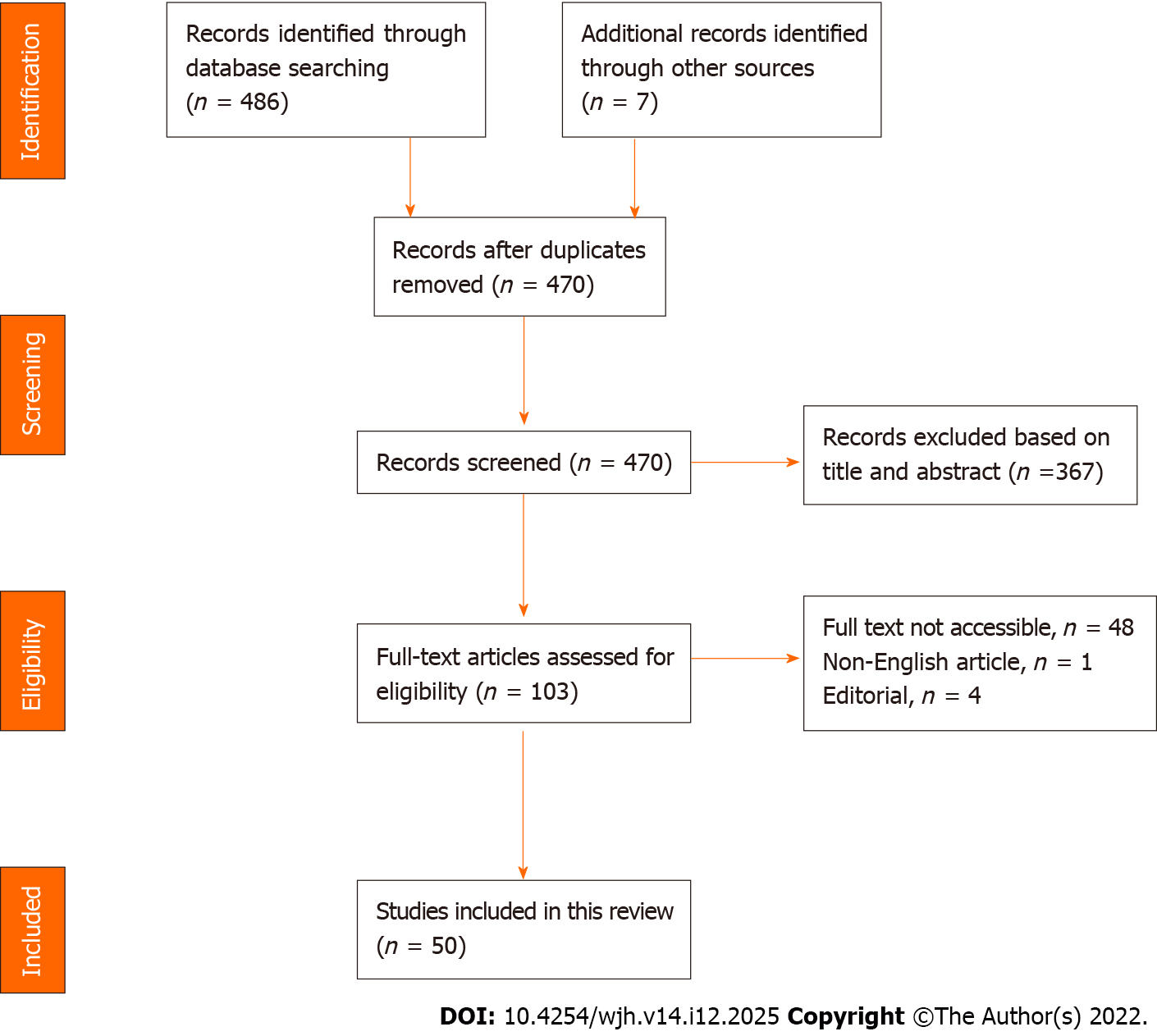 Figure 1 PRISMA diagram of the study selection process.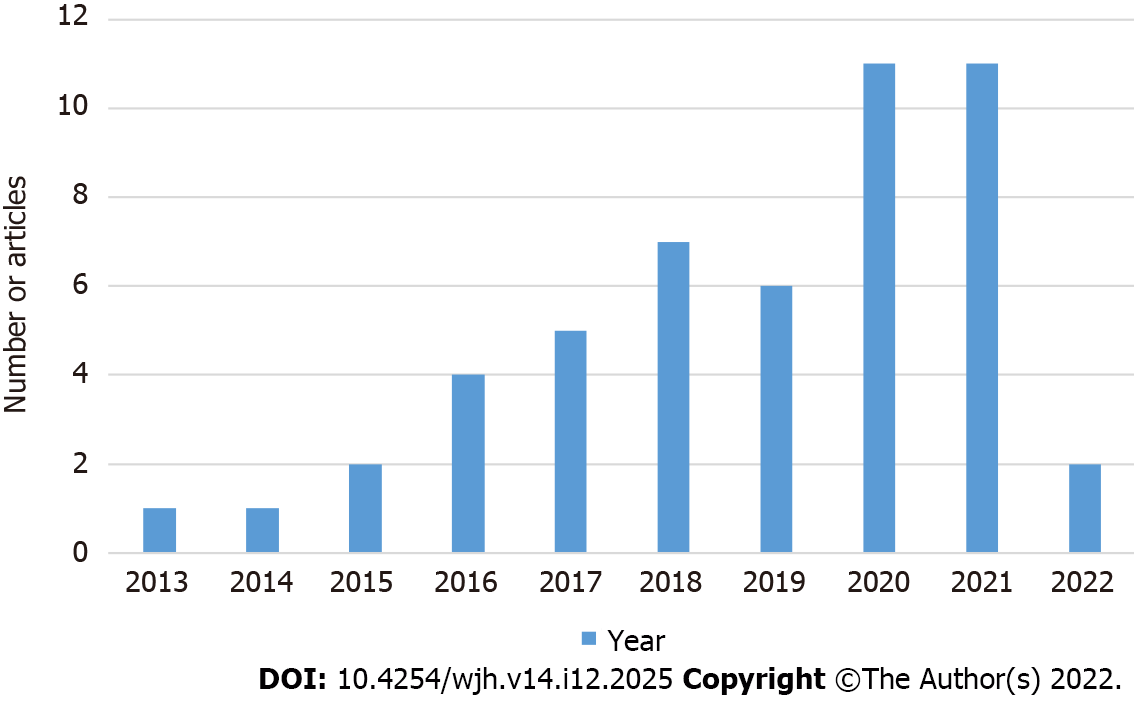 Figure 2 Year of publication.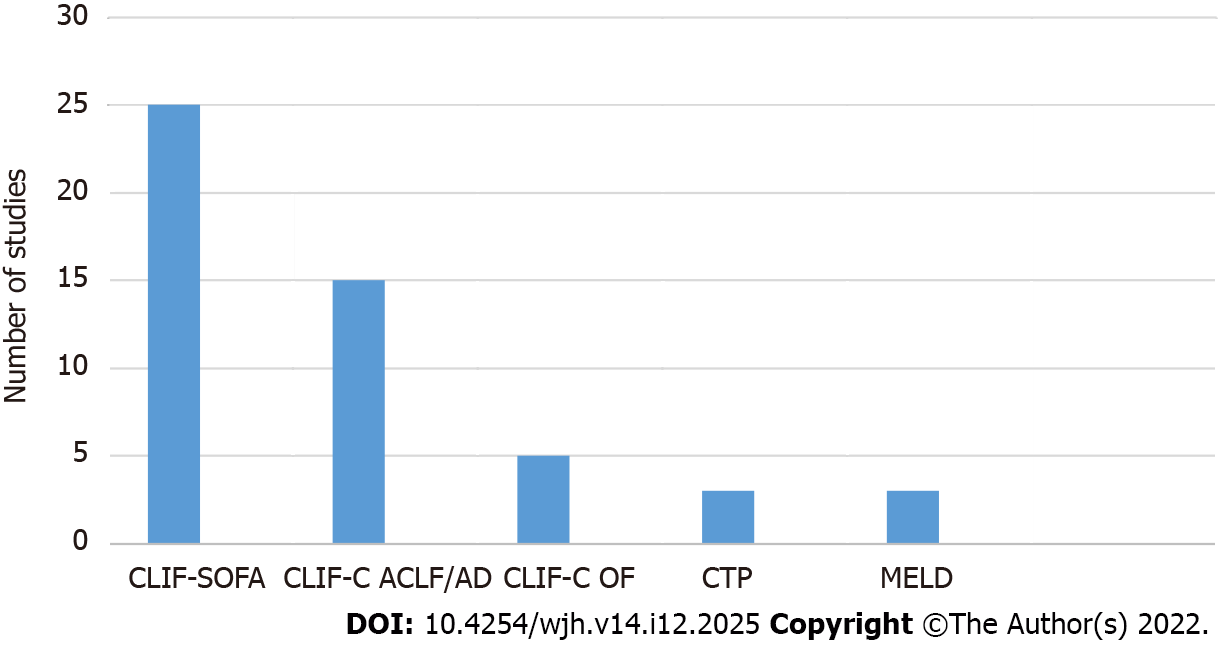 Figure 3 Predicting scores accuracy according to studies. ACLF: Acute-on-chronic liver failure; AD: Acute decompensation; CTP: Child-Turcotte-Pugh; SOFA: Sequential Organ Failure Assessment; CLIF-SOFA: CLIF-Consortium modification of Sequential Organ Failure Assessment; CLIF-C OF: Organ Failure score; MELD: Model of End-Stage Liver Disease.Table 1 Child-Turcotte-Pugh scoresPT: Prothrombin time; INR: International normalized ratio; HE: Hepatic encephalopathy.Table 2 MELD and MELD-Na[62,63]: Model for end-stage liver disease–sodiumMELD: End-stage liver disease.Table 3 CLIF-SOFA score[64] RRT: Renal Replacement Therapy; HE: Hepatic encephalopathy; INR: International Normalized Ratio; PaO2: Partial pressure of arterial oxygen; MAP: Mean Arterial Pressure; FiO2: Fraction of inspired oxygen; SpO2: Pulse oximetric saturation. Table 4 Summary of selected studiesACLF: Acute-on-chronic liver failure; AD: Acute decompensation; AUC: Area under the curve; AOVH: Acute oesophageal variceal haemorrhage; HRS: Hepatorenal syndrome; CTP: Child-Turcotte-Pugh; SARS-CoV-2: Severe acute respiratory syndrome coronavirus 2; MELD: Model of End-Stage Liver Disease; iMELD: integrated MELD; MELD-Na: sodium MELD; CPC: Child-Pugh class; SOFA: Sequential Organ Failure Assessment; CLIF-SOFA: CLIF-Consortium modification of Sequential Organ Failure Assessment; CLIF-C OF: Organ Failure score; ICU: Intensive care unit; CHB: Chronic hepatitis B; IPA: Invasive pulmonary aspergillosis; CMA: Cow milk induced allergies; APASL: Asian Pacific Association for the Study of the Liver; CPS: Complex Problem Solving; LT: Liver transplantation; PPV: Pulse pressure variation; BSI: Bronchiectasis severity index.Table 5 Acute-on-chronic liver failure vs acute decompensation liver transplantation[45]ACLF: Acute-on-chronic liver failure; AD: Acute decompensation; MELD: Model of End-Stage Liver Disease; iMELD: integrated MELD; MELD-Na: sodium MELD; CPC: Child-Pugh class; SOFA: Sequential Organ Failure Assessment; CLIF-SOFA: CLIF-Consortium modification of Sequential Organ Failure Assessment; CLIF-C OF: Organ Failure score.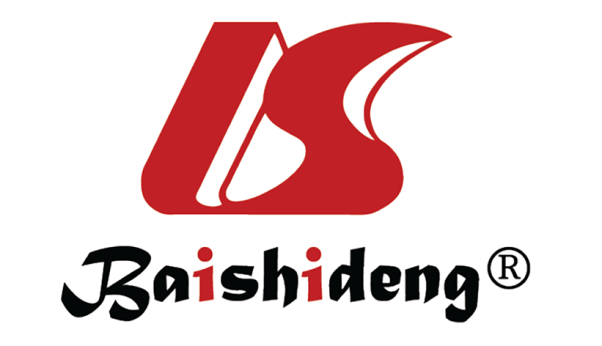 Published by Baishideng Publishing Group Inc7041 Koll Center Parkway, Suite 160, Pleasanton, CA 94566, USATelephone: +1-925-3991568E-mail: bpgoffice@wjgnet.comHelp Desk: https://www.f6publishing.com/helpdeskhttps://www.wjgnet.com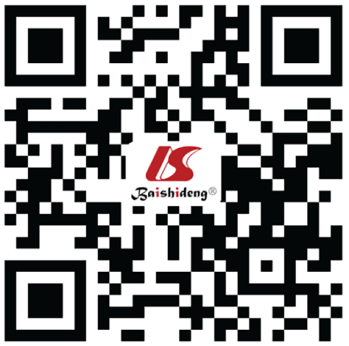 © 2022 Baishideng Publishing Group Inc. All rights reserved.Points123AscitesAbsentSlightModerateSerum Bilirubin (mg/dL)< 2 2-3> 3Serum Albumin (g/dL)> 3.5 2.8-3.5< 2.8PT  ratio or< 44-6> 6INR< 1.71.7–2.3> 2.3HENoneGrade I-IIGrade III-IVMELDMortality rate (%)MELD-NaMortality rate (%) (90-d)≤ 91.9< 17< 210-19617-203-420-2919.621-227-1030-3952.623-2614-15≥ 4071.327-3127-32≥ 3265-66Points012Liver Bilirubin (mg/dL)< 1.2≥ 1.2 - < 2.0≥ 2.0 - < 6.0Renal Creatinine (mg/dL)< 1.2≥ 1.2 - < 2.0≥ 2.0 - < 3.5Neurological HE grade-12Haematological INR< 1.1≥ 1.1 - < 1.25≥ 1.25 - < 1.5Circulation MAP (mmHg)≥ 70< 70Dopamine ≤ 5 or Dobutamine or Terlipressin Respiratory PaO2 /FiO2 or SpO2 /FiO2> 400; > 512> 300-≤ 400; > 357 - ≤ 512> 200 - ≤ 300; > 214 - ≤ 357Ref.YrCountryAimSettingResultsConclusionsKuo et al[65]2021TaiwanAssess the predictive value and clinical reliability of three different scoresACLF patients admitted to the ICUNon-survivor: CLIF-C ACLF, CLIF-C ACLF lactate, and CLIF-C ACLF-D were 58.85 ± 11.40, 60.88 ± 13.71, and 34.03 ± 1.57, respectively. Survivor: 44.55 ± 9.14, 46.91 ± 11.66, and 32.29 ± 1.17, respectively, (all P values < 0.01)The CLIF-C ACLF-D score may be a better predictor of short- and long-term mortalityLi et al[66]2017ChinaAssess various prognostic scores, such as the CLIF-C OFs, CLIF-SOFAs, CLIF-C ACLFs, ACLF grade, and MELD, predicted short-term (28-d) mortalityCHB patients with ACLFScores in no ACLF group and for ACLF group grades 1, 2, and 3, respectively: CLIF-C OFs: 7, 9, 10, and 13; CLIF-C ACLFs: 29, 37, 44, and 60; CLIF-SOFAs: 5, 7, 9, and 13; MELDs: 16, 22, 30, and 37CLIF-C OF score outperforms other scoresDong et al[67]2020ChinaDetermine the characteristics and outcomes of ACLFACLF patients who have or do not have cirrhosisCOSSH ACLF score (AUROC = 0.778 or 0.792, 95%CI 0.706-0.839 or 0.721–0.851) displayed the better prognostic ability for EASL ACLF patients with non-cirrhosis. CLIF-C ACLF score (AUROC = 0.757 or 0.796, 95%CI 0.701–0.807 or 0.743-0.843) still was the best prognostic scoring system in EASL ACLF patients with cirrhosisCLIF-C ACLF score was better at predicting short-term mortality in ACLF patients with cirrhosis, while the COSSH ACLF score was better for ACLF patients without cirrhosisGrochot et al[68]2020BrazilDetermine the accuracy of the presence of ACLF in predicting mortality.Patients with cirrhosisCLIF-SOFA score at 28-, 90-, and 365-d was 1.32, 1.3, and 1.2, respectively. CLIF-C AD/ACLF score was 1.0, 1.0, and 1.0, respectivelyCLIF-SOFA score increased mortality by 1.3 times for each pointJacques et al[41]2020BrazilAssess and compare the liver-specific scores ability to predict mortalityCirrhotic patients with SBPCLIF-SOFA was able to predict mortality at 30-, 90-, and 365-d, with an AUROC of 0.75, 0.64, and 0.64, respectively. CLIF-C AD or CLIF ACLF scores 0.59, 0.51, and 0.52, respectivelyCLIF-SOFA outperformed other liver-specific measuresTerres et al[39]2022BrazilAssess and compare the significance of liver-specific scores in predicting mortalityHRS patients who received terlipressinCTP at 30-, 90- and 365-d mortality 0.76, 0.75 and 0.72, respectively. CLIF-SOFA 0.66, 0.63, and 0.57. CLIF-C ACLF 0.60, 0.55, and 0.53. MELD 0.67, 0.64, and 0.5. MELD-Na 0.65, 0.63, and 0.52CTP was able to predict increased mortality at 30-, 90- and 365-dTerres et al[40]2021BrazilEvaluate the liver-specific scores to predict mortalityAOVH patients who received terlipressinAUROC at 30- and 90-d: MELD-Na 0.77 and 0.78. CLIF-SOFA 0.76 and 0.75. CLIF-C AD or ACLF 0.64 and 0.60. MELD 0.75 and 0.77. CTP 0.75 and 0.76CLIF-SOFA was better in ACLF patients. CTP performed better in AD patientsGrochot et al[56]2019BrazilAssess the validity of CLIF SOFA in predicting mortality and compare it to other liver-specific scoresAD and ACLF patientsAUROC at 28-, 90- and 365-d, respectively: CLIF-SOFA 0.71, 0.75 and 0.66. CLIF-C AD/ACLF 0.52, 0.51, and 0.56. MELD 0.54, 0.50, and 0.52. MELD-Na 0.57, 0.54, and 0.55CLIF-SOFA predicted 90-d mortality better than other scoresJacques et al[69]2021BrazilEvaluate the relation between ACLF and mortalityCirrhotic patients with SBPScores for 28- and 90-d mortality, respectively: MELD 0.83 and 0.87. CLIF-SOFA 1.1 and 1.1. CTP 31 and 8.3 Elevated CLIF-SOFA scores and the presence of ACLF were related to higher 28- and 90-d mortality.Engelmann et al[21]2018United KingdomAssess if the currently available scores can identify patients with ACLFPatients with ACLFAUROC of 28-d mortality prediction: CLIF-C ACLF 0.8. CLIF-C OF 0.75. MELD, 0.68. CP 0.66CLIF-C ACLF accurately predicted 28-d mortalityBarosa et al[70]2017PortugalEvaluate CLIF-C ACLF, MELD, MELD-Na, and CTP scores for short/medium-term mortality, to identify ACLF frequency and to compare mortality between non-ACLF and ACLF patientsPatients admitted for AD of cirrhosisCut-off point in 28- and 90-d mortality, respectively: CLIF-C ACLF 50 and 50. CTP 10 and 10. MELD 17 and 14. MELD-Na 22 and 22CLIF-C ACLF score outperformed other scoresFerreira Cardoso et al[71]2019PortugalValidate the EASL-CLIF C scoresPatients with and without ACLFAUROC for CLIF-C ACLF score for 28-d mortality was (0.856 ± 0.071)CLIF-C AD score of 60 was related to an increased risk of developing ACLFMaipang et al[57]2019ThailandAssess ACLF prognostic models and investigation of their discriminative capacities in ACLF patientsCirrhotic patients with AD and ACLFScores for 28-d, 90-d, 6-mo, and 1-yr mortality, respectively: CLIF-SOFA: 0.84, 0.85, 0.80, 0.80. CLIF-C OF: 0.83, 0.82, 0.78, and 0.78. CLIF-C ACLF: 0.79, 0.80, 0.77, and 0.77. CTP: 0.7, 0.67, 0.64, and 0.63. MELD: 0.63, 0.60, 0.56, and 0.56. MELD-Na: 0.63, 0.59, 0.56, and 0.56. iMELD: 0.73, 0.71, 0.67, and 0.68. APACHE II: 0.69, 0.65, 0.63, and 0.63The CLIF-SOFA had similar predictive accuracy for 28-d mortality as the CLIF-C OFLi et al[36]2016ChinaAssess if CLIF-C OFs criteria can be used to identify patients and if the CLIF-C ACLF score can be used to predict prognosisHBV cirrhotic patients with ACLFAssess patients with ACLF for 28-, 90-, 180-, and 360-d mortality, respectively: HBV-ACLF: 0.654, 0.645, 0.644, and 0.640. CLIF-C ACLF: 0.704, 0.685, 0.687, and 0.682. MELD: 0.554, 0.543, 0.543, and 0.540. MELD-Na: 0.549, 0.541, 0.541, and 0.537. Patients without ACLF: for 28-, 90-, 180-, and 360-d mortality, respectively: HBV-AD: 0.737, 0.716, 0.720, and 0.721. CLIF-C AD: 0.733, 0.724, 0.728, and 0.728. MELD: 0.667, 0.653, 0.657, and 0.639. MELD-Na: 0.719, 0.710, 0.701, and 0.682CLIF-C ACLFs were found to be more accurate in predicting short-term mortalityChirapongsathorn et al[49]2022ThailandCollect epidemiological data and assess a scoring system for predicting mortalityACLF patients.AUROC of prognostic scores for 30- and 90-d mortality, respectively: CLIF-SOFA: 0.64 and 0.61 (95%CI: 0.585-0.704). CLIF-OF: 0.62 and 0.59. CLIF-C: 0.62 and 0.61. MELD: 0.60 and 0.56. MELD-Na: 0.60 and 0.57CLIF-SOFA score had a higher AUROC than the other scoresZhang et al[31]2018ChinaAssess bacterial infection and predictors of mortalityACLF patients with autoimmune liver diseaseCLIF-SOFA score for 28-d mortality was 1.362 and 1.093, respectively.Scores for 90-d mortality were, respectively: CLIF-SOFA 2.936 and 1.578. MELD 1.232 and 0.664. CP 2.003 and 0.595All scores of ACLF patients with bacterial infection were highShin et al[72]2020South KoreaTo look into the risk factors for mortality in cirrhotic patients and to see how ACLF affected their prognosisCirrhotic patients with variceal bleedingPrediction of mortality at 28- and 90-d with AUROC were, respectively: CTP 0.842 and 0.846. MELD 0.857 and 0.867. MELD-Na 0.828 and 0.834. CLIF-SOFA 0.895 (95%CI, 0.829-0.962)  and 0.897 (95%CI, 0.842-0.951)CLIF-SOFA model well predicted 28-d or 90-d mortalityGao et al[73]2018ChinaInvestigate the CLIF-SOFA lung score's predictive value and determine the best voriconazole regimenACLF patients with IPACLIF-SOFA 10 (P = 0.083). CLIF-C ACLF 46.8 (P = 0.028). MELD 27.2 (P = 0.145). MELD-Na 28.6 (P = 0.064)Patients with a CLIF-SOFA lung score of less than 2 had a superior 28-d survival rate than those with a lung score of more than 1 (P = 0.001)Chen et al[74]2021ChinaCreate a predictive nomogramHBV-ACLF patients undergoing LTCP score (0.626), MELD (0.627), MELD-Na (0.583), CLIF-C OF (0.674), and CLIF-C ACLF (0.684)The nomogram's concordance index for predicting 1-yr survival was 0.707, which was significantly greater than that of other prognostic models. The nomogram could be helpful in determining which HBV-ACLF patients may improve after LTYu et al[75]2021ChinaMulticenter study to develop and evaluate a novel scoring system that uses baseline and dynamic data to predict short-term prognosisACLF patientsFor 90-d prognosis: DP-ACLF with an AUC value of 0.907, CTP (0.601/74.6%), MELD (0.721/76.2%), MELD-Na (0.740/73.8%), CLIF-SOFA (0.701/76.9%), CLIF-C ACLF (0.694/74.6%), and COSSH-ACLF (0.724/77.7%) (P < 0.001)The validation group had a higher predictive accuracy of DP-ACLF on ACLF prognosis and an accuracy rate of 85.4%, according to ROC analysisLiu et al[35]2020ChinaAssess different prognostic models to predict short-term mortalityACLF patientsThe AUROCS of the CLIF-SOFA score, PWR, ALBI score, and MELD score was 0.804, 0.759, 0.710, and 0.670, respectivelyCLIF-SOFA was the best model for predicting 28-d mortalityZhang et al[76]2015ChinaExamine and contrast the various ACLF diagnostic criteria currently in use. Also, to identify predictors of the progress from ACLF at enrolment defined by APASL alone or by both APASL and CMASelected patients were cirrhotic, fulfilling at least APASL criteria for ACLFCTP 12 and 11 (P = 0.53). MELD 17.8 and 16.0 (P = 0.02). MELD-Na 20.1 and 18.7 (P = 0.02). CLIF-SOFA 7 and 7 (P = 0.01)The maximum rise in the CLIF-SOFA score, MELD-Na score, and total bilirubin were all independent predictors of progression into post-enrollment EASL-CLIF ACLF from ACLF at enrollmentLi et al[77]2020ChinaRandomized study to assess the scoring systems for predicting short-term resultsHBV-ACLF patientsALBI score (30-d mortality: HR = 3.452; 90-d mortality: HR = 3.822), MELD (30-d mortality: HR = 1.073; 90-d mortality: HR = 1.082), CLIF-C ACLF score (30-d mortality: HR = 1.061; 90-d mortality: HR = 1.065)All scores accurately predicted 30-d and 90-d mortality. A higher CLIF-C ACLF score was linked to a lower overall survival rateZhang et al[14]2020ChinaFind prognostic scores that can be used to predict short- and long-term outcomesACLF patients with cirrhosisScores for survivors and [non-survivors] at 28-d, 3- and 6-mo, respectively: CTP 10 [12] (P = 0.001), 10 [11] (P = 0.028) and 10 [11] (P = 0.033). MELD 16 [24] (P = 0.004), 15 [23] (P = 0.001) and 15 [23] (p=0.002). MELD-Na 18 [24] (P = 0.081), 16.54 [23.27] (P = 0.011) and 17.27 [23] (P = 0.020). CLIF-C OF 9 [11] (P = < 0.001), 9 [10.00] (P = 0.001) and 9 [10] (P = 0.001). CLIF-SOFA 8 [12] (P ≤ 0.001), 8.55 [11.46] (P ≤ 0.001) and 8.53 [11.33] (P ≤ 0.001). CLIF-C ACLF 45.01 [53.98] (P ≤ 0.001), 44.39 [52.85] (P ≤ 0.001) and 44.11 [52.56] (P = 0.001)The CLIF-SOFA score was particularly useful for assessing 28-d mortalityKim et al[42]2016South KoreaA comparative study to evaluate the performance of suggested ACLF-specific scores in predicting short-term mortalityAlcoholic hepatitis patientsThe AUROC of CLIF-SOFA, CLIF-C OFs, DF, ABIC, GAHS, MELD, and MELD-Na was 0.86 (0.81-0.90), 0.89 (0.84-0.92), 0.79 (0.74-0.84), 0.78 (0.72-0.83), 0.81 (0.76-0.86), 0.83 (0.78-0.88), and 0.83 (0.78-0.88), respectively, for 28-d mortality. CLIF-SOFA score of 8 had (78.1% Sn and 79.7% Sp), and CLIF-C OFs of 10 had (68.8% Sn and 91.4% Sp) for predicting 28-d mortalityCLIF-SOFA and CLIF-C OF scores performed well for short-term mortalityCosta E Silva et al[78]2021BrazilAssess how well prognostic scores predict mortalityCirrhotic patients admitted to the ICUAUC revealed in all patients: CTP 0.701, APACHE II 0.695, MELD 0.727, MELD-Na 0.729, MESO index 0.723, iMELD 0.640, SOFA 0.753, CLIF-SOFA 0.776, CLIF-C OF 0.807 and CCI 0.627. CLIF-C OF in ACLF patients (0.749). CLIF-SOFA in AD patients (0.716) and CLIF-C AD (0.695)CLIF-C OF and CLIF-SOFA had the best ability to predict mortality in all patientsChen et al[38]2020TaiwanCompare the eight prognostic scoresCirrhotic patients with ACLFScore on admission to ICU median (IQR) (P ≤ 0.001): CTP 9.0, MELD 23.0, CLIF-C OF 10.0, CLIF-C ACLF 49.2, SAP III 51.0, MPM0-III 0.0 (P = 0.001), APACHE II 16.0, and APACHE III 81.0. Predict overall mortality by AUROC: CTP 0.719, MELD 0.702, CLIF-C OF 0.721, CLIF-C ACLF 0.772, MPM0-III 0.607, SAP III 0.739, APACHE II 0.756 and APACHE III 0.817APACHE III and CLIF-C ACLF scores were superior to other models for predicting overall mortalitySheng et al[79]2021ChinaCreate a new and effective prognosis model and identify new prognostic factorsHRS with AD patientsAUROC in derivation and validation, respectively: GIMNS (0.830 and 0.732), MELD (0.759 and 0.623), CLIF-SOFA (0.767 and 0.661), COSSH-ACLF (0.759 and 0.674). Mortality at 28-d according to the developed GIMNS score: (GIMNS ≥ 2) 100.0%, (GIMNS 1-2) 73.8%, (GIMNS 0-1) 57.1% and (GIMNS < 0) 30.3%GIMNS had a higher accuracy AUROC and outperformed MELD and CLIF-SOFAHong et al[80]2016South KoreaEvaluate the features and outcomes of ACLF patientsACLF patients with underlying liver diseaseScores in Type A (non-cirrhosis), B (cirrhosis), and C (cirrhosis with the previous decompensation), respectively: MELD 29, 27 and 26. Hepatic CLIF-SOFA 19, 34 and 21. Extra-hepatic CLIF-SOFA 7, 11 and 31The 30-d overall survival rate for types A, B, and C, respectively, was 85.3%, 81.1%, and 83.7%Sy et al[54]2016CanadaAssess if the CLIF-SOFA score could predict survivalSeverely ill patients with ACLFAPACHE II 23; MELD 26; CTP 12; SOFA 15 and CLIF-SOFA 17. The CLIF-SOFA (AUROC 0.865). SOFA (AUROC 0.935)CLIF-SOFA outperformed the other scoresCai et al[2]2019ChinaEvaluate prognostic scoring models and create prediction modelsVarious causes of AD in cirrhotic patientsHepatitis B group, AUROC for 28-d mortality for MELD, CLIF-C-AD, MELD-Na, AARC-ACLF, and the newly developed AD scores was 0.663, 0.673, 0.657, 0.662, and 0.773, respectively. Alcoholic liver disease group, 0.731, 0.737, 0.735, 0.689, and 0.778, respectively. Others group 0.765, 0.767, 0.814, 0.720, and 0.814, respectivelyIn predicting the prognosis of AD cirrhosis, the newly developed scoring models for short-term mortality outperformed the other modelsMarciano et al[81]2017ArgentinaCompare the predictive accuracy for 28- and 90-d transplant-free mortality of a modified CLIF-SOFA score with that of the classic CLIF-SOFA and KDIGO scoresAKI in cirrhotic patients with ADClassic CLIF-SOFA and modified CLIF-SOFA by AUCROC: In 28-d transplant-free, 0.93 and 0.92 (P = 0.34), respectively. In 90-d transplant-free, 0.79 and 0.78 (P = 0.78), respectively. In AKI 28-d and 90-d transplant-free mortality by AUCROC, 0.67 (P = 0.002) and 0.63 (P = 0.02)Both CLIF-SOFA scores were extremely accurate in predicting 28-d and 90-d transplant-free mortalityXu et al[82]2018ChinaRecognizing mortality risk variables and optimizing stratification are crucial for increasing survival ratesCirrhotic patients with pneumoniaScores by AUROC for predicting mortality in 30-d and 90-d respectively: CLIF-SOFA 0.890 and 0.900. MELD 0.853 and 0.889. MELD-Na 0.801 and 0.849, qSOFA 0.854 and 0.777, PSI 0.867 and 0.831. CTP 0.726 and 0.768CLIF-SOFA outperformed the other models in predicting mortalitySilva et al[83]2021BrazilAssess the prognostic scores predicting mortalityCirrhotic patients who were admitted to the ICU without being pre-screenedROC curves SOFA 0.88, MELD-Na 0.76, MELD 0.75, CPS 0.71 and SAPS 3 (0.51). In patients with ACLF, CLIF-ACLF 0.74, CLIF-OF 0.70, MELD-Na 0.73 and MELD 0.69, SAPS 3 (0.55), SOFA 0.63 and CLIF-SOFA 0.66In patients with and without ACLF, CLIF-ACLF and SOFA had higher accuracy in predicting mortalityMcPhail et al[46]2015United KingdomCompare the capabilities of SOFA and CLIF-SOFA scores to predict patient survival and evaluate CLIF-SOFACirrhotic patientsAt the time of admission, with AUROC values, CLIF-SOFA and SOFA scores were 0.813 and 0.799, respectively. At 48 h afte r admission were 0.853 and 0.840, respectively. After 1 wk were 0.842 and 0.844, respectivelySOFA and CLIF-SOFA scores appear to have equal ability to predict patient survivalYang et al[52]2022ChinaEstimate the short-term prognosis of ACLF patientsACLF patients who had undergone LTAUROC of MELDs 0.704, ABIC: 0.607, CLIF-C OFs 0.606, CLIF-C ACLFs 0.653 and CLIF-SOFAs 0.633 of the 90-d outcomeMELDs had a higher AUROC than others for predicting the 90-d outcome in ACLF patients after LTMoreau et al[15]201312 European countriesMulticenter study to establish ACLF diagnostic criteria and characterize the progression of the diseaseCirrhotic patients with ADThe increased 28-d mortality rate was linked to three risk variables identified from the CLIF-SOFA score at enrollment: ≥ 2 organ failures, kidney failure alone, a combination of renal dysfunction, and a single organ failure other than kidney and/or hepatic encephalopathy (mild-moderate)In patients with ACLF, higher CLIF-SOFA scores and leukocyte counts were predictors of mortality. The mortality rates at 28-d and 90-d, respectively: No ACLF 4.7% and 14%. ACLF g1: 22.1% and 40.7%. ACLF g2: 32% and 52.3%. ACLF g3: 76.7% and 79.1%Li et al[37]2021ChinaCreate a new simple prognostic score that can accurately predict outcomesHBV-ACLF patientsThe C-indices of the new score for 28- and 90-d mortality (0.826 and 0.809), COSSH-ACLF 0.793 and 0.784; CLIF-C ACLF 0.792 and 0.770; MELD 0.731 and 0.727; MELD-Na 0.730 and 0.726 (all P < 0.05)The C-indices of the new score were significantly higher than other existing scores for 28-d and 90-d mortalityPerdigoto et al[58]2019Identify and characterize ACLF, and compare the CLIF-C OF score to the MELD-Na and the CP score. Also, to assess the CLIF-C ACLF and CLIF-C AD scoresPatients with ACLFIn the whole study group, the AUC: For 28-d mortality, the scores MELD, CLIF-C OF, and CP were 0.908, 0.844, and 0.753, respectively. For 90-d mortality 0.902, 0.814, and 0.724, respectively (P < 0.0001 for AUC in all scores)CLIF-C OF shows good accuracy and diagnoses ACLF. MELD performed better in terms of 90-d mortality predictionRamzan et al[84]2020Evaluate the CLIF-C CLF score and compare it to the MELD scoreACLF patients in ICUMELD scores 30, 40 and 50 at 48 h were 0.532, 0.594 and 0.529, respectively. CLIF-C ACLF ≥ 70 at 0 h, 24 h, and 48 h were 0.498, 0.605, and 0.643, respectivelyCLIF-C ACLF score of 70 or higher accurately predicts mortalityVerma et al[85]2021Assess the prognostic modelsACLF patientsDay-7 AARC model had the numerically highest c-index, 0.872, best accuracy of 84.0%, Day-7 NACSELD-ACLF sensitivity (100%) but with a lower PPV (70%) for mortalityPatients having an AARC score of > 12 on day 7 had the lowest 30-d survival rate. All model performance parameters were better on day 7Picon et al[59]2017BrazilAssess prognostic scoresPatients with AD of cirrhosis and ACLFPatients with ACLF, at 28-d from the diagnosis: CLIF-C ACLF with an AUC of 0.71. Patients with AD, regarding 28-d mortality: CLIF-C AD 0.75; CP 0.72; MELD 0.75; MELD-Na 0.76; CLIF-C OF 0.74. Patients with AD regarding 90-d mortality: CLIF-C AD 0.70; CP 0.73; MELD 0.7; MELD-Na 0.73; CLIF-C OF 0.65The CLIF-C ACLF score is the most accurate for predicting 28-d death in patients with ACLF. The CLIF-C AD score was also good in predicting death in cirrhosis with ADGupta et al[44]2017IndiaAssess the variations in mortality outcomes and predictorsPatients admitted with AD and ACLF caused by hepatic or extra-hepatic insultsAUROC for 28-d mortality in the extrahepatic ACLF group for CLIF-SOFA, MELD, iMELD, APACHE-11, and CTP was 0.788, 0.724, 0.718, 0.634, and 0.726, respectively. AUROC for 28-d mortality in the hepatic ACLF group for CLIF-SOFA, MELD, iMELD, APACHE-11, and CTP was 0.786, 0.625, 0.802, 0.761, and 0.648, respectivelyiMELD and CLIF-SOFA were the best for predicting 28-d mortalityNiewiński et al[45]2020PolandUse the available prognostic scores to find the best mortality risk factor(s)Critically unwell ACLF patientsPredictive 90-d mortality: MELD 1.10, SOFA 1.33, CLIF-SOFA 1.40, and CLIF-C OF 1.64SOFA score surpassed the CLIF-C valuesKulkarni et al[55]2018IndiaDetermine the in-hospital predictors of 28-d mortalityACLF patients admitted to the Medical ICUMELD 0.783 (Sn 75% and Sp 82.1%). CLIF-SOFA 0.947 (Sn 83.3% and Sp 96.4%). CTP 0.795 (Sn 94.4% and Sp 57.1%). APACHE-II 0.876 (Sn 91.6% and Sp 78.5%)CLIF-SOFA and APACHE-II scores had a superior ability to predict mortalityDhiman et al[86]2014IndiaAssess the efficacy of the CLIF-SOFA and APASL definitions of ACLF in predicting the short-term prognosis of ACLF patientsPatients selected were cirrhotic with ADAUROCs for 28-d mortality were 0.795, 0.787, 0.739, and 0.710 for CLIF-SOFA, APACHE-II, CTP, and MELD, respectivelyThe strongest predictor of short-term mortality was the CLIF-SOFA scoreSafi et al[87]2018GermanyEvaluate how infection detected at the time of admission, as well as other clinical baseline factors, affected the mortalityCirrhotic patients with emergency admissionsPredictors of mortality up to 90 d (all patients): HR, 95%Cl, and P, respectively: SOFA 0.15, 0.03-0.69 and 0.015. CLIF C ACLF 1.09, 1.06-1.13 and < 0.001. Infection and CLIF-SOFA and infection and CLIF-C-ACLF: HR, 95%CI and P, respectively: CLIF-SOFA 1.33, 1.17- 1.51 and < 0.001 CLIF-SOFA: Infection 0.85, 0.71-1.02 and 0.074. CLIF-C-ACLF 1.09, 1.06-1.12 and < 0.001 CLIF-C-ACLF: Infection 0.96, 0.92-1.01 and 0.082Infection reduced the significant relation between mortality and CLIF-C-ACLF or CLIF-SOFA-scoreLeão et al[88]2019BrazilAssess how different ACLF diagnostic criteria performed in terms of predicting mortalityCirrhotic patients with ADAUROC at 28-d for CLIF-C, AARC and NACSELD criteria were 0.710, 0.560 and 0.561 (P = 0.002), respectively. AUROC at 90-d mortality were 0.760, 0.554 and 0.555 respectively (P < 0.001)CLIF-C performed better in predicting mortality at 28-d and 90-dBartoletti et al[89]2018Different European countriesSummarize the current epidemiology of BSI, and assess predictors of 30-d mortality and antibiotic resistance risk factorsCirrhotic patientsIn a Cox regression model, CLIF-SOFA scores were (HR 1.35; 95%CI 1.28-1.43; P < 0.001)The SOFA and CLIF-SOFA scores were the best predictors of 30-d mortalityMendizabal et al[47]202111 Latin American countriesEvaluate whether SARS-CoV-2 infection affects the outcome and assess the effectiveness of the different prognostic models in predicting mortalityHospitalized cirrhotic patientsAUROC for performance evaluation in predicting 28-d mortality for CLIF-C, NACSELD, CTP score and MELD-Na were 0.85, 0.75, 0.69, 0.67; respectively (P < 0.0001)In patients with cirrhosis and SARS-CoV-2 infection, CLIF-C performed better than other modelsLiver transplantation ACLFLiver transplantation ADP valueTotal22 (73.3%)7 (26.7%)-Age (yr)57.0 (IQR 11.0)54.0 (IQR 5.0)n.s.MELD30.7 (IQR 5.0)12.9 (IQR 7.3)< 0.001iMELD53.1 (IQR 8.7)36.5 (IQR 15.6)< 0.001MELD-Na34.4 (IQR 18.7)14.3 (IQR 17.6)0.002CPC13.0 (IQR 1.0)9.0 (IQR 3.0)< 0.001SOFA8.0 (IQR 3.0)4.0 (IQR 3.0)< 0.001CLIF-SOFA12.0 (IQR 3.0)5.0 (IQR 3.0)< 0.001CLIF-C OF11.5 (IQR 2.0)7.0 (IQR 1.0)< 0.001